PATVIRTINTA								Sedos Vytauto Mačernio gimnazijos								direktoriaus 2020 lapkričio 23 d. įsakymu Nr. V1-84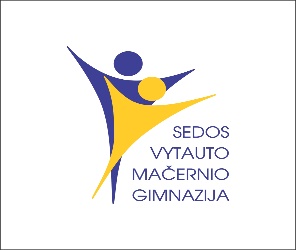 RESPUBLIKINIO MOKSLEIVIŲ DAILĖS DARBŲ KONKURSO „ILIUSTRUOJU VYTAUTO MAČERNIO EILĖRAŠTĮ“NUOSTATAI2020-11-23I. BENDROSIOS NUOSTATOSMokinių dailės darbų konkurso  „Iliustruoju Vytauto Mačernio eilėraštį“ nuostataireglamentuoja mokinių dailės darbų konkurso „Iliustruoju Vytauto Mačernio eilėraštį“(toliau- Konkursas) organizavimo tvarką, reikalavimus, darbų pateikimo Konkursui, vertinimo, dalyvių skatinimo tvarką ir kitą su Konkurso organizavimu susijusią veiklą.Konkurso organizatoriai- Mažeikių rajono Sedos Vytauto Mačernio gimnazija.II. KONKURSO TIKSLAI IR UŽDAVINIAIKonkurso tikslas- Minint poeto Vytauto Mačernio 100-ąsias gimimo metines, skatinti mokinių domėjimąsi poeto kūryba.Konkurso uždaviniai:atskleisti moksleivių gebėjimą interpretuoti poezijos kūrinius;skatinti sieti literatūrą ir dailę;atskleisti mokinių kūrybinius gebėjimus, saviraišką.III. KONKURSO DALYVIAIKonkurse gali dalyvauti Lietuvos mokyklų 8-12 (IV gimnazijos) klasių mokiniai.IV. KONKURSO ORGANIZAVIMO TVARKAKonkursas vyksta nuo 2021 m. kovo 1 d. iki 2021 m. gegužės 20 d.Darbai priimami iki 2021 m. gegužės 1 d. (imtinai). Darbus prašome pristatyti arba siųsti adresu: Konkursui „Iliustruoju Vytauto Mačernio eilėraštį“Vytauto Mačernio gimnazijaDariaus ir Girėno 16Seda. Mažeikių r., LT- 89383V.KONKURSO DARBŲ REIKALAVIMAIKonkurso darbų reikalavimai:konkursui pateikto darbo turinys (kompozicija) ir pavadinimas turi atspindėti interpretuojamą (iliustruojamą) Vytauto Mačernio kūrinį (kūrinio fragmentą);dailės darbų formatas: MINIATIŪRA 14x20;Atlikimo technika neribojama;pristatomi darbai turi būti paruošti eksponavimui:    paruošti kabinimui,    darbus paspartuoti ant kieto pagrindo,    darbų stikliniuose rėmuose nesiųsti.dešinėje  darbų pusėje priklijuojama kortelė, kurioje nurodoma:autoriaus  vardas ir pavardė;dalyvio amžius (klasė);darbo pavadinimas; ugdymo įstaigos pavadinimasiliustruojamas V. Mačernio kūrinys, fragmentas (galima prisegti teksto fragmentą);kitoje darbų pusėje priklijuojama:autoriaus el. paštas,ugdymo įstaigos  adresas, el. paštas, telefonas;mokytojo vardas, pavardė, el. paštas, telefonas; autorius konkursui pateikia vieną  darbą,  iš vienos mokyklos (įstaigos) pristatyti ne daugiau 5  darbų.VI. KONKURSO DARBŲ VERTINIMASDarbus vertina gimnazijos direktoriaus įsakymu patvirtinta vertinimo komisija.Vertinimo komisija ne vėliau kaip iki 2021 m. gegužės 20 d. atrenka 8- IVg kl. grupėje 3 geriausius darbus.Vertinant darbus vadovaujamasi šiais kriterijais:13.1. teksto ir darbo technikos dermė;13.2. originalumas;13.3. kūrybiškumas;13.4. meniškumas;13.5. darbo estetika;13.6. darbai neatitinkantys reikalavimų nebus vertinami.VII. KONKURSO NUGALĖTOJŲ IR DALYVIŲ APDOVANOJIMASKonkurso nugalėtojai bus kviečiami į baigiamąjį poeto Vytauto Mačernio 100-ųjųgimimo metinių minėjimo renginį, kuris vyks 2021 m. birželio 5 d. Sedos Vytauto Mačernio gimnazijoje, Sedos Švč. Mergelės Marijos Ėmimo į dangų bažnyčioje bei Vytauto Mačernio gimtinėje, Šarnelėje, Plungės rajone, ir apdovanojami padėkos raštais bei atminimo dovanomis.Konkurso darbai bus eksponuojami Sedos Vytauto Mačernio gimnazijos erdvėse iki 2021 m. gruodžio 13 d.VIII. BAIGIAMOSIOS NUOSTATOSKonkurso organizatoriai pasilieka teisę panaudoti konkursui atsiųstus darbus (nurodantautorių). Autorių sutikimu su šiomis sąlygomis laikomas darbų ir duomenų apie autorius patekimas konkursui.Konkurso organizatoriai pasilieka teisę keisti ir pildyti konkurso nuostatus iš anksto apie tai informavę dalyvius.Piešiniai autoriams negrąžinami.Papildoma informacija teikiama telefonais (8 628) 64016, el. paštu: gindrute@gmail.com___________________________